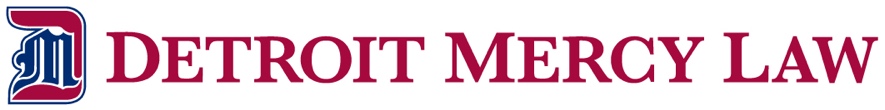 Online Certificate in Law - Intellectual Property from Detroit Mercy Law Dear [Manager/Decision Maker’s Name], As part of my professional development at [Company/Firm Name], I am considering enrolling in the 100% online and flexible Certificate in Law – Intellectual Property program from the University of Detroit Mercy School of Law (http://lawschool.udmercy.edu/certificate). Gaining additional legal expertise, skills, and qualifications at this point in my career will enhance my ability to provide legal insight, gain a foundational understanding of Intellectual Property law (including protecting trademarks, copyrights, patents, innovation, web properties, and our brand), work alongside lawyers, and drive results for [Company/Firm Name]. I am motivated to gain maximum benefit from this certificate, with the intention of leveraging my legal learning at work. To this end, I would ask you to consider providing support and financial assistance for this online certificate. [You may use space to highlight your current company environment, such as challenges and opportunities that your company faces and your proposal on why this certificate will add value to your work. For example: how participating in the certificate will help you better understand IP legal terminology, work with lawyers, recognize legal risk, and more.] This program, acquiesced by the American Bar Association and approved by the Higher Learning Commission, involves a series of four online courses designed to help me gain fluency in legal principles, language, and processes within the Intellectual Property arena. The courses will cover the basic structure of the legal strategies to protect brands, ideas, inventions, marks, and original creations through intellectual property and cybersecurity laws. I am confident that I can manage the program in addition to my normal workload – since the certification is designed 100% online for working professionals. In seeking financial assistance for this certificate, I remain fully committed to building value at [Company/Firm Name] in the years to come. At this time, the cost is $1,875.00 per course. As mentioned, this certificate is offered asynchronously, online, allowing me to complete coursework and participate at times that best fit my schedule and professional obligations. Thanking you in advance for considering my request,[Your Name]